Resource PlanningPartnership approach report – available to participating organisations.Table 1 – Sheet information for the Resource planning reportFor all Data Exchange reports, there is additional user guidance available on the Data Exchange website (https://dex.dss.gov.au/).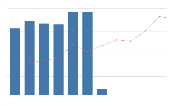 This report shows the intensity of services delivered in the one financial year compared to the previous year, providing an opportunity to identify trends and patterns, which in turn can facilitate effective resource planning for organisations.Unique features:Unique features:Unique features:Allows comparison of service intensity (peak and troughs) over two years, with the ability to drill down as far as the days of the week.Key questions:Key questions:Key questions:How many individual and/or unidentified group clients did we see each month? Have client numbers decreased in comparison to the previous year? Why might this be?How many sessions did we deliver? Were session numbers high in particular months? If yes, how could that affect staffing levels in the future?How many cases did we have? Does the current case structure work for us? Do we need to consider making any changes?What were the differences in levels of activity over the year? What could the reasons be? Have client numbers increased in line with the introduction of new services or programs?What were the busy and quiet times, on a monthly or weekly basis? Are sessions occurring more on certain days of the week? Could this be staff or client preference? How can we plan for this?What were our averages (sessions per client – clients per case – group clients per session)? What could be the reasons behind fluctuations?For each activity delivered, what were the total number of cases, sessions, individual/group clients and support persons? Is this what we expected to see?Was there a change over the two years (for all of the above questions)? How should this impact our planning and forecasting for the near future? And in the longer term?Main filters:Main filters:Main filters:Financial yearClient typeProgram activityOutletsSheets:Measures / Notes:Displays:User guide and filtersReport purpose and main featuresFilters ListsClientsNumber of clients seen – comparison over two yearsAverage number of sessions per individual client (latest year)Average number of individual clients per case (latest year)Average number of group clients per session (latest year)Bar chart and linesSessionsNumber of sessions – comparison over two yearsAverage number of sessions per individual client (latest year)Average number of individual clients per case (latest year)Average number of group clients per session (latest year)Bar chart and linesCasesNumber of active cases – comparison over two yearsAverage number of sessions per individual client (latest year)Average number of individual clients per case (latest year)Average number of group clients per sessionBar chart and linesSummarySummary of the latest year selectedSummary of the previous yearTablesInformation pageGlossary of terms used, grouped by categoryVersion history, with details of document changesLists